Downtown Denver Expeditionary School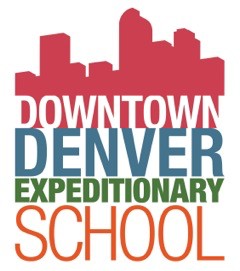 Board of DirectorsMeeting Agenda and RetreatSeptember 20, 2017 -  8:30 to 2:30 a.m. MST
Sherman and Howard, 633 17th St #3000Conference line: (712) 432-­‐1500 Access:  401875Our Mission:  The Downtown Denver Expeditionary School (DDES) is an EL Education K-­‐5 DPS public charter school. DDES seeks to richly implement the core principles, practices, and curriculum of EL Education to offer a diverse, caring and collaborative learning environment while utilizing the city as our campus.Board Meeting 8:30-9:255 Minute BreakBoard Retreat Work Session 9:30-11:00BreakReconvene Board Meeting 11:10-11:45Board Work Session:  Noon to 2:30DDES Core Values:Be agents of change ● Create joy and adventure ● Nurture a culture of quality ● Celebrate the process ● Honor perspectives and intentionsAspire to understand every voice ● Champion a growth mindset ● BE CREWOpeningsTimeLeaderProtocolWelcome and establishment of a quorum1TaraActionReview and approval of minutes – August Minutes, Special Meeting and facilities committee meetings1TaraActionReportsTimeLeaderProtocolTreasurer’s Report Board vote on 2016-2017 Audit8CoryActionMS final vote on one year delay Review of DPS Resolution 10Tara              ActionExecutive Session Pursuant to CRS 24-6-402 (4) (f)  “Personnel Matters”15Letia/TaraDiscussionInterview Aneka Patel – Potential Board MemberPotential Vote10Tara              ActionChair’s ReportBylaws review scheduleSusan and Brittany acknowledgement8Tara             ActionNew BusinessTimeLeaderProtocolPublic Comment Session 0TaraListenMeeting Adjournment1TaraActionTimeLeaderProtocolBoard Fundamentals Training 9:30 to 11:00 – Brad Miller1.5Tara and BradListenTimeLeaderProtocolInterview Leslie Sales – Potential Board MemberPotential Vote10Tara              ActionLeadership report:Proposal by DPS for a zone schoolProposed ED evaluation framework and process25Letia             ActionMeeting Adjournment1TaraActionTimeLeaderProtocolReportsTimeLeaderProtocolLunch Session - Administrative workshopBinders for all membersBoard officers for 2017-18 termBoard size discussion and brainstorm of new member skills neededMeeting frequencyPermanent ED processBreakEquity Training 1 to 2:30 Racial equity workshop3 hrsTara              Action